DANH MỤC THUỐC LASA DỄ NHẦM LẪNĐể giảm thiếu sai sót gây ra thuốc LASA cần được:- Kiểm tra cẩn thận trước khi thực hiện y lệnh cho bệnh nhân (tiêm, truyền, phát thuốc cho bệnh nhân)
- Sắp xếp xa nhau (không để cạnh nhau) tại các tủ thuốc trực- Ghi y lệnh rõ ràng trong hồ sơ bệnh án tránh nhầm lẫnGhi chú: Danh mục này  sẽ được cập nhật, bổ sung khi có thay đổi.STTDANH MỤC THUỐC LASA DỄ NHẦM LẪNDANH MỤC THUỐC LASA DỄ NHẦM LẪNDANH MỤC THUỐC LASA DỄ NHẦM LẪNDANH MỤC THUỐC LASA DỄ NHẦM LẪN1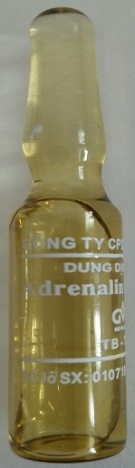 Epinephrin 1mg/1ml ( ADRENALIN )Epinephrin 1mg/1ml ( ADRENALIN )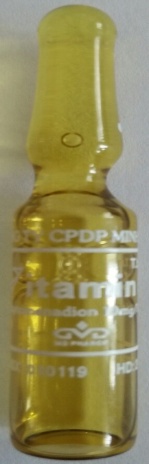 Phytomenadione 10mg/1ml (VITAMIN K1)Phytomenadione 10mg/1ml (VITAMIN K1)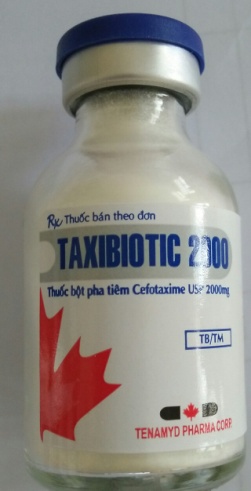 Cefotaxim 2000mg (Taxibiotic 2000)Cefotaxim 2000mg (Taxibiotic 2000)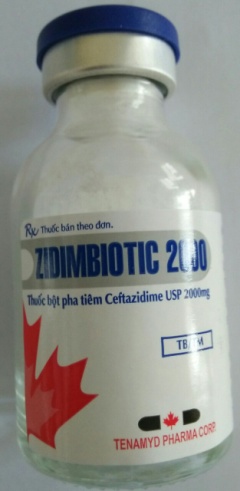 Ceftazidim 2000mg (Zidimbiotic 2000)Ceftazidim 2000mg (Zidimbiotic 2000)2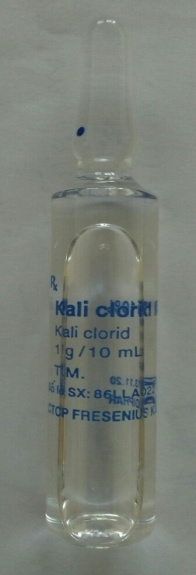 Kali Clorid Kabi 10%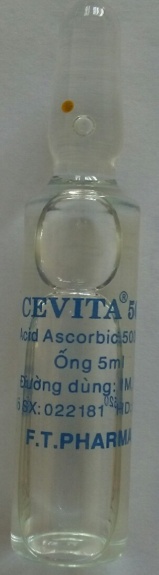 Vitamin C 500mg(CEVITA)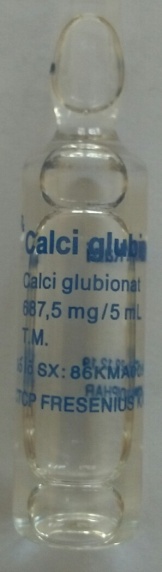 Calci glubionat 687,5mg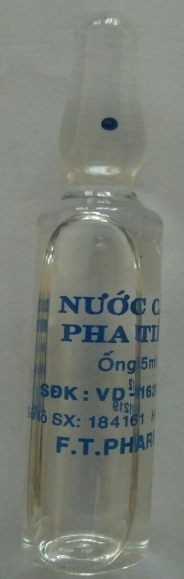 Nước cất pha tiêm 5ml3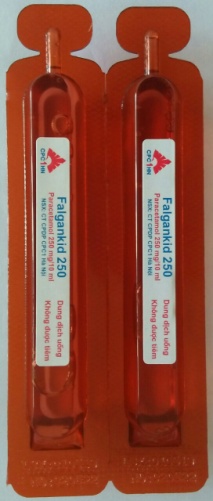 Pracetamol 250mg/10ml (FALGANKID)Pracetamol 250mg/10ml (FALGANKID)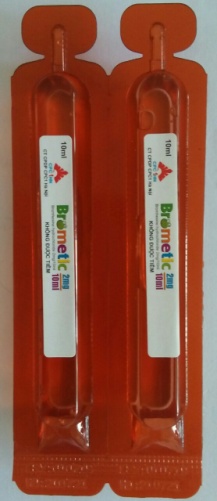 Bromhexin hydroclorid 2mg/10ml (BROMETIC)Bromhexin hydroclorid 2mg/10ml (BROMETIC)4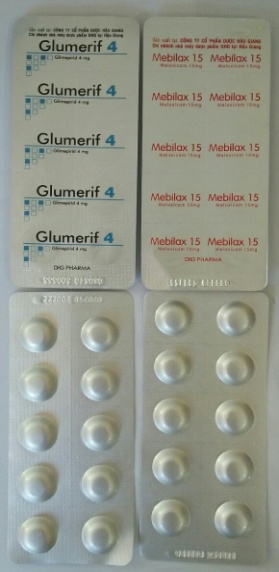 Glimepirid 4mg và Meloxicam 15mg(Glumerif )          ( Mebilax)Glimepirid 4mg và Meloxicam 15mg(Glumerif )          ( Mebilax)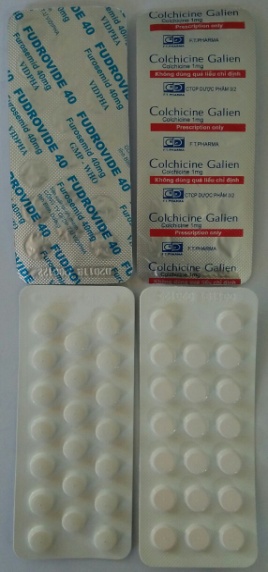 Furosemid 40mg    và    Colchicine 1mg   (FUDROVIDE 40)        (Colchicine Galien)Furosemid 40mg    và    Colchicine 1mg   (FUDROVIDE 40)        (Colchicine Galien)5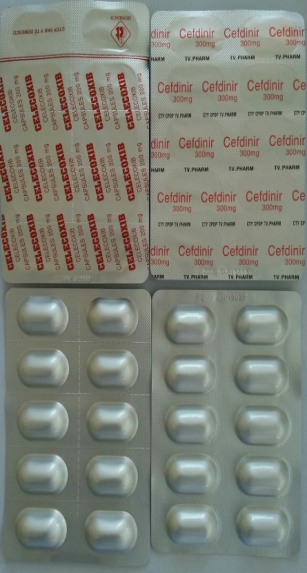 Celecoxib 200mg và Cefdinir 300mgCelecoxib 200mg và Cefdinir 300mg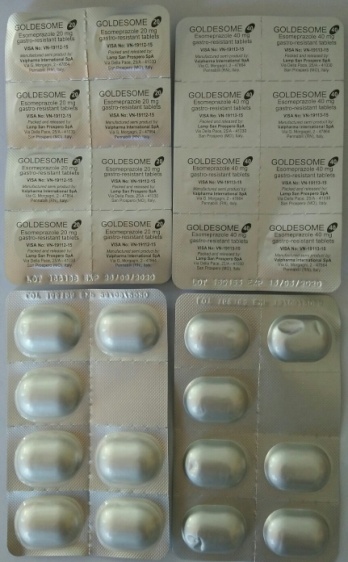 Esomeprazol 20mg và Esomeprazol 40mg    (GOLDESOME 20)       (GOLDESOME40)Esomeprazol 20mg và Esomeprazol 40mg    (GOLDESOME 20)       (GOLDESOME40)6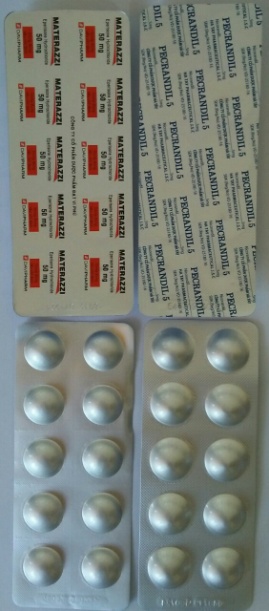 Eperison 50mg và Nicorandil 5mg  (MATERAZZI)     (PECRANDIL 5)Eperison 50mg và Nicorandil 5mg  (MATERAZZI)     (PECRANDIL 5)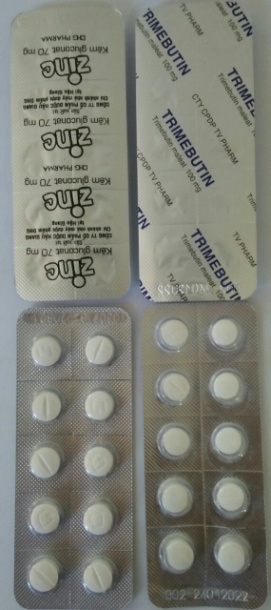 Kẽm gluconat 70mg và Trimebutin maleat 100mg             (ZINC 70)Kẽm gluconat 70mg và Trimebutin maleat 100mg             (ZINC 70)7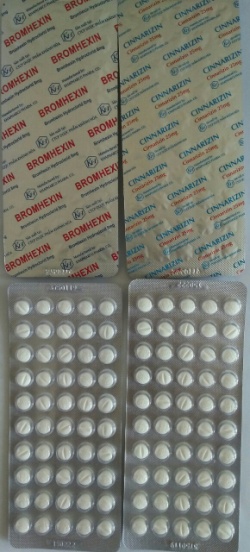 Bromhexin (hydroclorid) 8mg và Cinnarizin 25mgBromhexin (hydroclorid) 8mg và Cinnarizin 25mg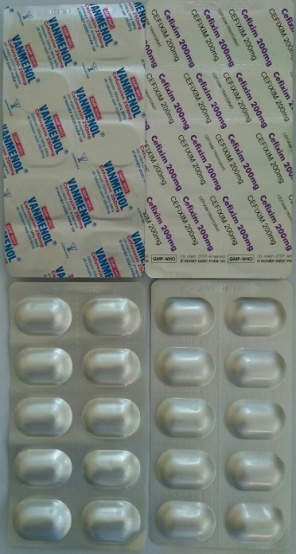 Cefuroxim 250mg và Cefixim 200mg           (VANMENOL)Cefuroxim 250mg và Cefixim 200mg           (VANMENOL)8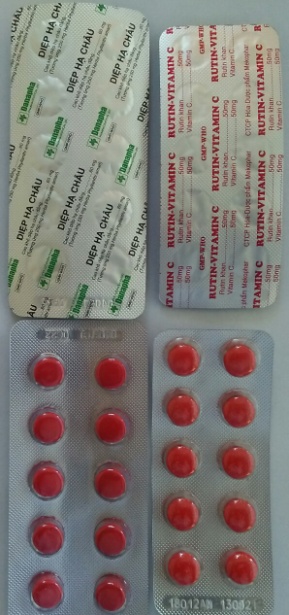 DIỆP HẠ CHÂU và RUTIN-VITAMIN CDIỆP HẠ CHÂU và RUTIN-VITAMIN C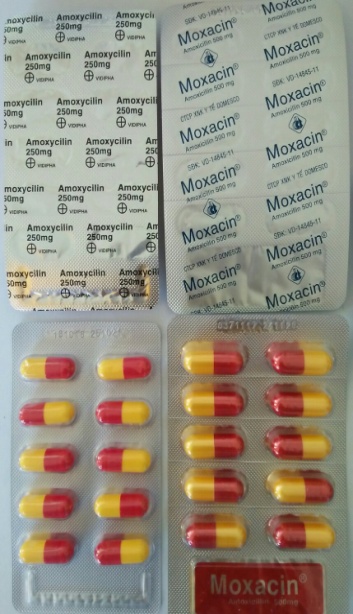 Amoxycilin 250mg và Amoxycilin 500mg                              (Moxacin)Amoxycilin 250mg và Amoxycilin 500mg                              (Moxacin)9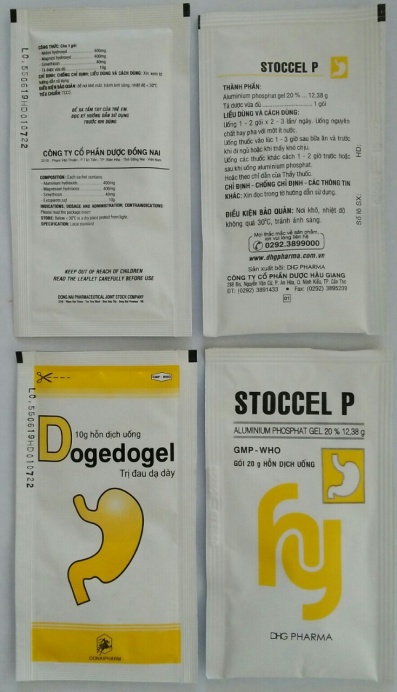 Dogedogel 10g và STOCCEL P 20gDogedogel 10g và STOCCEL P 20g